INDICAÇÃO Nº 1271/2014Sugere ao Poder Executivo Municipal a manutenção da canaleta localizada na Rua do Ferro nº 55 no bairro Mollon.Excelentíssimo Senhor Prefeito Municipal, Nos termos do Art. 108 do Regimento Interno desta Casa de Leis, dirijo-me a Vossa Excelência para sugerir que, por intermédio do Setor competente, a manutenção da canaleta localizada na Rua do Ferro nº 55 no bairro Mollon, neste município.Justificativa:Na referida via a canaleta esta danificada o que causa transtorno aos moradores das proximidades, os mesmos solicitaram a este vereador que intermediasse o pedido de conserto.Plenário “Dr. Tancredo Neves”, em 27 de março de 2014.ALEX ‘BACKER’-Vereador-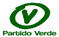 